Описание объекта закупкина выполнение работ по капитальному ремонту в филиале № 9 Государственного учреждения - Нижегородского регионального отделения Фонда социального страхования Российской Федерации, расположенного по адресу Нижегородская обл., г. Дзержинск, б-р Правды, д.21. Способ определения поставщика: Электронный аукцион2. Наименование объекта закупки: на выполнение работ по капитальному ремонту в филиале
 № 9 Государственного учреждения - Нижегородского регионального отделения Фонда социального страхования Российской Федерации, расположенного по адресу Нижегородская обл., г. Дзержинск, б-р Правды, д.23. Описание объекта закупки: Замена напольного покрытия, замена подвесного потолка, ремонт стен в МОП, замена дверей, ремонт входной группы, в том числе ремонт кровли из наплавляемых материалов над входной группой, устройство разметки для ММГН. Работы выполняются в действующем административном здании.4. Место выполнение работ: Нижегородская обл., г. Дзержинск, б-р Правды, д.25. Требования к качеству, техническим характеристикам объекта закупки: Работы производятся в строгом соответствии с действующими ГОСТ, СП (СНиП), НПБ, ППБ и СанПиН, проектно-сметной документации, техническим заданием, с соблюдением необходимых мероприятий по технике безопасности и охране объекта, правилами производства, санитарными и другими нормами и правилами Российской Федерации, Нижегородской области, а именно выполняются в соответствии с СП 48.13330.2011 «Организация строительства» Актуализированная редакция СНиП 12-01-2004 (с Изменением № 1), СП 71.13330.2017 «Изоляционные и отделочные покрытия» Актуализированная редакция СНиП 3.04.01-87, СП 17.13330.2017 «Кровли» Актуализированная редакция СНиП II-26-76, СП 131.13330.2012 (с изменениями №2) «Строительная климатология» Актуализированная редакция СНиП 23-01-99*», СП 44.13330.2011 (с изменениями №1) «Административные и бытовые здания» Актуализированная редакция СНиП 2.09.04-87, СП 28.13330.2017 «Защита строительных конструкций от коррозии»  Актуализированная редакция СНиП 2.03.11-85, СП 29.13330.2011 «Полы» Актуализированная редакция СНиП 2.03.13-88, СП 64.13330.2017 «Деревянные конструкции» Актуализированная редакция СНиП II-25-80, СП 70.13330.2012 (с изменениями №1) «Несущие и ограждающие конструкции» Актуализированная редакция СНиП 3.03.01-87, № 384-ФЗ от 30.12.2009 г. «Технический регламент о безопасности зданий и сооружений, СП 76.13330.2016 «Электротехнические устройства» Актуализированная редакция СНиП 3.05.06-85, СП 63.13330.2012 (с изменениями №2) «Бетонные и железобетонные конструкции. Основные положения» Актуализированная редакция СНиП 52-01-2003,
ГОСТ 30971-2012 «Швы монтажные узлов примыканий оконных блоков к стеновым проемам. Общие технические условия», СП 49.13330.2010 «Безопасность труда в строительстве. Часть 1. Общие положения» Актуализированная редакция СНиП 12-04-2002, Постановление Правительства РФ от 25.04.2012 № 390 «О противопожарном режиме» (с изменениями и дополнениями от 17.02,23.06.2014, 06.03., 10.11.2015, 06.04.2016 , 17.01.2018), СП 112.13330.2011 «Пожарная безопасность зданий и сооружений» (приняты постановлением Минстроя РФ от 13.02.1997 № 18-7) (с Изменениями № 1,2 принятыми постановлениями Госстроя России 03.06.1999, 19.07.2002) Актуализированная редакция СНиП 21–01–97*, «Правила по охране труда при работе на высоте (с изм. от 17.06.2015 г.)».6. Требования к материалам, используемым при выполнении работ:6.1. Применяемые материалы по конструкции и техническим параметрам должны отвечать требованиям, предъявляемым нормативно-технической документацией, обязательной для применения при выполнении работ.6.2. Все поставляемые материалы и оборудование должны соответствовать требованиям ГОСТ, санитарно-эпидемиологических норм и иметь соответствующие сертификаты, технические паспорта и другие документы, удостоверяющие их качество. Копии сертификатов, технических паспортов и других документов, удостоверяющих качество материалов и оборудования. Подрядчик несет ответственность за соответствие используемых материалов государственным стандартам и техническим условиям, за сохранность всех поставленных для реализации контракта материалов и оборудования до сдачи объекта в эксплуатацию. Материалы и оборудование, в соответствии с «Перечнем продукции, подлежащие обязательной сертификации в области пожарной безопасности в Российской Федерации», должны иметь соответствующие сертификаты пожарной безопасности, удостоверяющие их соответствие требованиям пожарной безопасности, установленным в НПБ 244-97. Все документы, удостоверяющие качество, противопожарные и другие характеристики материалов и оборудования, являются неотъемлемой частью приемо – сдаточной документации по контракту. 6.3.Перед началом выполнения работ Подрядчик обязан представить для согласования Заказчику образцы материалов, которые будут использованы. Цвет материалов согласовывается с заказчиком до начала выполнения работ.6.4. Перечень применяемых материалов: в соответствии с локальным сметным расчетом № 3-2019
6.5. Требования к используемым материалам на выполнение работ1-указать конкретные показателиПРИМЕЧАНИЕ: Товарные знаки, встречающиеся в вышеприведенной таблице, дефектной ведомости использовались для формирования НМЦК и не обязывают Подрядчика использовать материалы с конкретными товарными знаками, при выполнении работ могут применяться аналогичные материалы согласно первой части заявки участника закупки.Информация о характеристиках материалов является общедоступной: характеристики представлены непосредственно производителями материалов на их официальных сайтах. В связи с чем, чтобы участнику в заявке указать характеристики материалов, проведение испытаний не требуется, так как характеристики указаны и предоставлены непосредственно производителями материалов.7. Требования к безопасности и иные показатели, связанные с определением соответствия выполняемых работ потребностям заказчика:7.1. Работы производятся только в отведенной зоне работ. Подрядчик производит уборку мусора ежедневно, вывоз по мере накопления в специально организованном месте (контейнере). После окончания работ производится уборка рабочей зоны, уборка и вывоз мусора, материалов. Подрядчик должен иметь действующий договор на вывоз мусора со специализированной организацией и предоставить его копию Заказчику. 7.2. При выполнении работ Подрядчик обеспечивает своих рабочих расходными материалами и инструментами, отвечает за соблюдение рабочими правил пожарной безопасности, техники безопасности, за охрану здоровья рабочих, а также за объект, переданный ему для выполнения работ.В целях исключения применения некачественных материалов, закупка расходных материалов и инструмента обеспечивается Подрядчиком. При производстве работ должны применяться только новые и современные строительные, отделочные материалы и другие установочные изделия российского и импортного производства. 7.3. До начала работ Подрядчик предоставляет Заказчику приказ о назначении представителя Подрядчика, ответственного за проведение работ на объекте.Перед началом работ на объекте по капитальному ремонту Подрядчик передает для согласования Заказчику список работников по форме ( Приложение № __ к ГК от _______ №_______)7.4 Подрядчик извещает Заказчика и до получения от Заказчика письменных указаний приостанавливает работы при обнаружении:-обстоятельств, угрожающих сохранности либо создающих невозможность завершения работ в установленный срок;-возможных неблагоприятных для Заказчика последствий выполнения его указаний о способе исполнения работы.7.5. Подрядчик вывозит в 2-х дневной срок со дня подписания Заказчиком окончательного акта о приемке выполненных работ по форме КС-2 с объекта производства работ принадлежащие ему строительные машины, оборудование, инвентарь, инструменты, временные сооружения и другое имущество, строительный мусор в специально отведенные места. В случае нарушения элементов благоустройства объекта Подрядчик обязан за свой счет произвести восстановление нарушенного благоустройства.7.6. Подрядчик исключает какое-либо загрязнение окружающей среды вследствие выполнения работ. Экологические мероприятия — в соответствии с законодательными и нормативными правовыми актами Российской Федерации, а также предписаниями надзорных органов. Меры по обеспечению экологической безопасности должны соответствовать действующим нормам и правилам.7.7. Работы производятся Подрядчиком с соблюдением действующего законодательства Российской Федерации.7.8. Работы выполняются в соответствии с СП, правилами безопасности выполнения работ , правилами пожарной безопасности, а так же с соблюдением санитарных и других норм и правил Российской Федерации. Выполнение работ производится без нанесения ущерба окружающей среде, с обязательным обеспечением безопасных условий при производстве работ, соблюдением действующих правил техники безопасности, противопожарных мероприятий, законодательства по охране труда на участках работы, правил охраны окружающей среды, зеленых насаждений и земли во время проведения работ.7.9. Охрана труда рабочих обеспечивается Подрядчиком выдачей необходимых средств индивидуальной защиты (каски, специальная одежда, обувь и др.), выполнением мероприятий по коллективной защите работающих (ограждения, освещение, защитные и предохранительные устройства).7.10. Подрядчику необходимо принять все меры к обеспечению сохранности вверенного ему Заказчиком имущества и нести ответственность за всякое упущение, повлекшее за собой утрату или повреждение данного имущества.7.11. Ответственность за нарушение перечисленных требований возлагается на руководителя подрядной организации.7.12. Подрядчик информирует граждан и пользователей помещений не менее чем за 5 (пять) рабочих дней Заказчика о начале производства ремонтных работ .7.13. Подрядчик обязан предъявлять Заказчику акты скрытых работ, акты о приемке выполненных работ по форме КС-2, справки о стоимости выполненных работ и затрат по форме КС-3, передавать исполнительную документацию: акты на освидетельствование скрытых работ и сертификаты на применяемые материалы.7.14. Все непредвиденные затраты, предусмотренные сметной документацией в размере 2 % и предъявляемые к оплате, необходимо обосновывать Локальным сметным расчетом и актом о необходимости выполнения дополнительных работ, согласованными с Заказчиком.7.15. Подрядчик обязан согласовывать объем и качество выполненных и предъявленных к оплате строительно-монтажных работ с Заказчиком.7.16. Указания представителя Заказчика о применении определенных методов производства работ или об изменении применяемых Подрядчиком методов производства работ обязательны для Подрядчика, если такие указания представителя Заказчика основаны на действующих нормативных правовых актах Российской Федерации, нормах и правилах, технических и руководящих документах, обязательных и рекомендуемых к применению при производстве каждого вида работ.8. Срок выполнение работ (поставки товара, оказания услуг): начало работ – в течении 10 дней с даты подписания контракта Окончание работ- по 5сентября 2019 года включительно.9. Требование к гарантийному сроку выполняемых работ.9.1. Подрядчик гарантирует:- выполнение всех работ в полном объеме и в сроки, определенные условиями настоящего Контракта;- качество выполнения всех работ в соответствии с действующими нормами и правилами;- гарантию качества результата работы в течении 24 месяцев. Гарантийный срок исчисляется с момента подписания окончательного Акта о приемке выполненных работ (КС-2), гарантия качества результата работы распространяется на все, составляющее результат работы, в том числе материалы;- своевременное устранение недостатков и дефектов, выявленных при приемке работ и в период гарантийного срока эксплуатации Объекта.9.2. Если в период гарантийной эксплуатации Объекта обнаружатся дефекты, которые не позволяют продолжить его нормальную эксплуатацию до их устранения, гарантийный срок продлевается соответственно на период устранения дефектов. Устранение дефектов осуществляется соответственно Подрядчиком за свой счет и в согласованные с Заказчиком сроки.9.3. Обнаружение недостатка в пределах гарантийного срока дает Заказчику право требовать от Подрядчика безвозмездного устранения недостатка в течение 30 дней с даты уведомления Подрядчика. 9.4. Подрядчик гарантирует, что качество оборудования и материалов, применяемых им для работ, будут соответствовать спецификациям, государственным стандартам, техническим условиям и иметь соответствующие сертификаты, технические паспорта и другие документы, удостоверяющие их качество.9.5. Если материалы, применяемые при выполнении работ, не соответствуют условиям настоящего Контракта или требованиям, предоставляемым к их безопасности, либо качество используемых материалов и оборудования окажется ниже предусмотренного Контрактом, Подрядчик обязан их заменить на материал и оборудование надлежащего качества.№п/пНаименование материаловХарактеристика1Плитка тактильная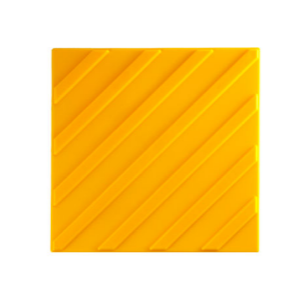 Тактильный рисунок: диагональМатериал: ПВХ Технология: литьеРазмер: 300 x 300 (мм)Цвет: желтыйВысота основы: не менее 1 мм1 Высота тактильного знака: не более 5 мм1 Назначение: внутри помещений2Плитка тактильная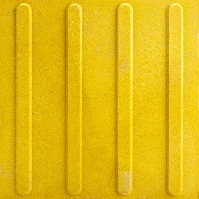 Тактильный рисунок: полосаМатериал: ПВХ Технология: литьеРазмер: 300 x 300 (мм)Цвет: желтыйВысота основы: не менее 1 мм1 Высота тактильного знака: не более 5 мм1 Назначение: внутри помещений3Плитка тактильная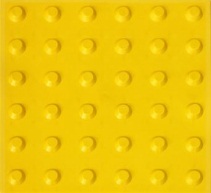 Тактильный рисунок: конус в линейном порядке Материал: ПВХ Технология: литьеРазмер: 300 x 300 (мм)Цвет: желтыйВысота основы: не менее 1 мм1 Высота тактильного знака: не более 5 мм1 Назначение: внутри помещений